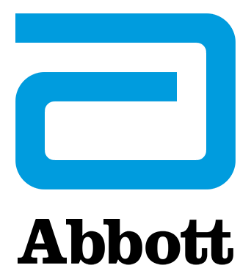 SAMPLE LETTER OF MEDICAL NECESSITY TEMPLATETo be considered for prior authorization by physiciansInstructions for completing the sample medical necessity letterPlease customize the medical necessity letter template based on the medical appropriateness. Fields required for customization are in RED.Letters of medical necessity are often key to requesting prior authorization of procedures.After you have customized the letter, please make sure to delete any specific instructions for completion, disclaimers, Abbott logos, caution statement, tradegraphs and document number that are seen throughout the letter so the health plan does not misinterpret the information.For independent consideration and review, please make all changes that you believe appropriate, or disregard these suggestions in their entirety. The customer is ultimately responsible for the accuracy and completeness of all claims submitted to third-party payers. Please see the FDA-approved label for information relevant to any prescribing decisions.Disclaimer:This material and the information contained herein is for general information purposes only and is not intended, and does not constitute, legal, reimbursement, business, clinical, or other advice. Furthermore, it is not intended to and does not constitute a representation or guarantee of reimbursement, payment, or charge, or that reimbursement or other payment will be received. It is not intended to increase or maximize payment by any payer. Similarly, nothing in this document should be viewed as instructions for selecting any particular code, and Abbott does not advocate or warrant the appropriateness of the use of any particular code. The ultimate responsibility for coding and obtaining payment/reimbursement remains with the customer. This includes the responsibility for accuracy and veracity of all coding and claims submitted to third-party payers. In addition, the customer should note that laws, regulations, and coverage policies are complex and are updated frequently, and, therefore, the customer should check with its local carriers or intermediaries often and should consult with legal counsel or a financial, coding, or reimbursement specialist for any questions related to coding, billing, reimbursement or any related issues. This material reproduces information for reference purposes only. It is not provided or authorized for marketing use.CAUTION: This product is intended for use by or under the direction of a physician. Prior to use, reference the Instructions for Use, inside the product carton (when available) or at eifu.abbottvascular.com or at medical.abbott/manuals for more detailed information on Indications, Contraindications, Warnings, Precautions and Adverse Events.Information contained herein for DISTRIBUTION in the U.S. only.Abbott3200 Lakeside Dr., Santa Clara, CA. 95054 USA, Tel: 1.800.227.9902 ™ Indicates a trademark of the Abbott group of companies.‡ Indicates a third-party trademark, which is property of its respective owner.www.cardiovascular.abbott©2022 Abbott. All rights reserved. MAT-2109008 v3.0HE&R approved for non-promotional use only.[Physician Letterhead][Date]Attention: Prior Authorization Department[Payer contact name][Payer contact title] [Payer] [Street address] [City, State, zip code] Re: Request for Prior Authorization of Transcatheter Patent Foramen Ovale (PFO) closurePatient name: [First and last name] Patient date of birth: [XX/XX/XXXX] SS # [XXX-XX-XXXX] Insurance ID # [XXXXXXXXXXXXXXX] Group # [XXXXXXXXXX] Date of Service: [XX/XX/XXXX] CPT‡ Code: [93580 – Percutaneous transcatheter closure of congenital interatrial communication (i.e., Fontan fenestration, atrial septal defect) with implant]For physician and outpatient facility billing if billing Medicare or Medicare Advantage, the facility may also report:[C1817 – Septal defect implant system, intracardiac]Inpatient for all payers:[02U53JZ – Supplement atrial septum with synthetic substitute, percutaneous approach]Dear [Payer contact name]: I am writing to request prior authorization of services I deem medically necessary for the above-referenced procedure. The service involves the implant of the Amplatzer™ Talisman™ PFO Occluder to be provided to [patient’s name] on [procedure date] in the [inpatient/outpatient] setting at [facility name].According to a comprehensive neurological assessment, [insert patients name] suffered from an ischemic stroke of undetermined etiology, – the so-called cryptogenic stroke. The diagnosis of cryptogenic ischemic stroke has been documented by the referring physician, and results of the following relevant tests are attached [Specify all tests that apply]Echocardiogram reports documenting diagnosis of Patent Foramen Ovale (PFO)Documentation of index cryptogenic ischemic strokeTest results for typical sources of cardioembolism as a cause for ischemic strokeECG results for rhythm disorders such as Atrial Fibrillation or FlutterEchocardiogram reports for other cardiogenic sources of embolismImaging of cerebral and extra-cerebral arteries for atherosclerotic causes of strokeHematological evaluation for underlying hypercoagulable state[Additional examination and imaging as necessary]The secondary stroke prevention for this patient includes [standard of care antithrombotic/specify] medical treatment. However, based on [patient name] medical history and my examination, in my professional opinion, I believe this patient could benefit from closure of their PFO for the following reasons: [insert benefits].[Insert, if applicable] Moreover, this medical treatment cannot be [effective / tolerated/adhered to] by this patient for the following reason(s): [insert clinical reasons why the medical treatment alone is no longer sufficient or advisable for this patient][Or Insert, if applicable] Moreover, this medical treatment alone is not sufficient for this patient for the following reason(s): [insert clinical reasons why this is a high risk of recurrent stroke and why this patient will benefit from PFO closure][And/Or Insert, if applicable, refer to Benefit Administrator’s medical policy] While [Insert Patient’s name] is currently over age 60, which is outside the predominant age range for PFO closure cited in your Medical policy,  I strongly believe [he/she] will benefit from PFO closure for the following reasons:  [Insert clinical reasons why this patients age is not a factor in treatment to reduce the risk of stroke]I believe that in this case, PFO closure is medically reasonable and necessary and as such this service should receive prior authorization of coverage and payment for related services.Please let me know if I can provide any additional information and thank you for your attention. Sincerely, [Physician’s name and credentials] [Title] [Name of practice] [Street address] [City, State, zip code] [Phone number] Enclosures: [Patient medical records/chart notes] 